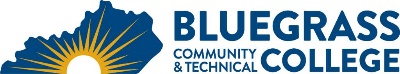 Program Coordinator: Laura Lynch	E-mail: laura.lynch@kctcs.edu	Phone: 859-246-6583Program Website: https://bluegrass.kctcs.edu/education-training/program-finder/construction-technology.aspx Student Name:		Student ID: Students need to be at KCTCS placement levels for all coursesNote:  25% of Total Program Credit Hours must be earned at Bluegrass Community and Technical College.Advisor Name:	Advisor Signature: _________________________________________Student Name:	Student Signature: ________________________________________First SemesterCreditsTermGradePrereqs/NotesBRX 220 - Blueprint for Construction3CAR 126 - Intro to Construction Lecture3CAR 127 - Intro to Construction Lab1CAR 140 - Surveying & Foundations lecture3CAR 141 - Surveying & Foundations Lab2General Education Course3Digital Literacy or demonstrated competency0-3Total Semester Credit Hours15-18Second SemesterCreditsTermGradePrereqs/NotesCAR 200 - Light Frame III Lecture3CAR 201 - Light Frame III Lab2ISX 100 - Industrial safety3MAT 105 Business Mathematics3OR Higher level Quantitative ReasoningGeneral Education Course - Choose 26Total Semester Credit Hours17Third SemesterCreditsTermGradePrereqs/NotesCAR 190 - Light Frame l Lecture3CAR 191 - Light Frame l Lab2CAR 196 - Light Frame II Lecture3CAR 197 - Light Frame II Lab2CAR 298 - Practicum OR CAR 299 - Co-op2General Education Course3Total Semester Credit Hours15Fourth SemesterCreditsTermGradePrereqs/NotesCAR 240 - Light frame IV Lecture3Recommended ElectiveCAR 241 - Light Frame IV Lab2Recommended ElectiveCAR 150 - Concrete Formwork Lecture3Recommended ElectiveCAR 151 - Concrete Formwork Lab2Recommended ElectiveGeneral Education Course3Total Semester Credit Hours13Total Credential Hours60-63Special Instructions:Core courses are on a 4-semester rotation, students should take each CAR course when offered.General Education Course Areas (one from each area):Social/Behavioral SciencesHeritage/HumanitiesWritten CommunicationNatural SciencesOral CommunicationsApproved Electives (if applicable)Approved Electives (if applicable)Technical, or Gen Ed courses may be used as electives at the approval of the Program Coordinator.CAR 198 Special Topics in Construction (1-6 Credit Hours)